Name: ______________________________________	Date: ________________________Student Exploration: Chemical EquationsVocabulary: Avogadro’s number, chemical equation, chemical formula, chemical reaction, coefficient, combination, combustion, conservation of matter, decomposition, double replacement, molar mass, mole, molecular mass, molecule, product, reactant, single replacement, subscriptPrior Knowledge Questions (Do these BEFORE using the Gizmo.) A candle is placed on one pan of a balance, and an equal weight is placed on the other pan. What would happen if you lit up the candle and waited for a while? _____________________________________________________________________________________________Suppose the candle was placed in a large, sealed jar that allowed it to burn for several minutes before running out of oxygen. The candle and jar are balanced by an equal weight.In this situation, what would happen if you lit up the candle and waited? _________________________________________________________________________________________Gizmo Warm-upBurning is an example of a chemical reaction. The law of conservation of matter states that no atoms are created or destroyed in a chemical reaction. Therefore, a balanced chemical equation will show the same number of each type of atom on each side of the equation.To set up an equation in the Chemical Equations Gizmo, type the chemical formulas into the text boxes of the Gizmo. First, type in “H2+O2” in the Reactants box and “H2O” in the Products box. This represents the reaction of hydrogen and oxygen gas to form water.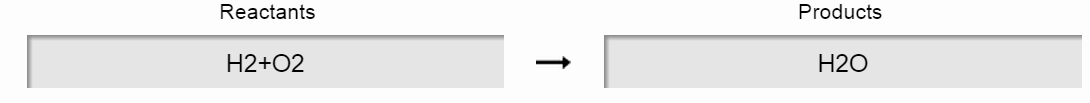 Check that the Visual display is chosen on each side of the Gizmo, and count the atoms.How many hydrogen atoms are on the Reactants side? ____   Products side? ____How many oxygen atoms are on the Reactants side? ____   Products side? ____Based on what you see, is this equation currently balanced? _________________________Introduction: To balance a chemical equation, you first need to be able to count how many atoms of each element are on each side of the equation. In this activity, you will practice counting the atoms that are represented in chemical formulas.Question: How do we read chemical formulas?Observe: Type “H2” into the Reactants box and hit Enter on your keyboard. Note that the formula is shown as H2 below. The small “2” in H2 is a subscript.What does the “2” in H2 represent? _______________________________________In general, what do you think a subscript in a chemical formula tells you? ____________________________________________________________________________Try typing in other subscripts next to the H, such as 3, 4, and 5. Is your answer to question B still true? Explain. ____________________________________________Count: Clear the Reactants box, and type in a more complex chemical formula: “Ca(OH)2.” Look at the number of atoms shown.How many of each type of atom do you see?      Ca: _____      O: _____      H: _____In general, what happens when a subscript is found outside of parentheses?___________________________________________________________________Try typing in other subscripts next to the (OH), such as 3, 4, and 5. Is your answer to question B still true? Explain. ____________________________________________Practice: For each of the real chemical formulas below, calculate how many of each element there are. Check your answers for the first three formulas using the Gizmo.AgCl3Cu2			Ag: _____	Cl: _____	Cu: _____Ba(AsO4)2			Ba: _____	As: _____	O: _____(NH4)3PO4			N: _____	H: _____	P: _____	O: _____MnPb8(Si2O7)3		Mn: _____	Pb: _____	Si: _____	O: _____Introduction: In a chemical reaction, the reactants are the substances that enter into the reaction, and the products are the substances that are made in the reaction. A chemical reaction is balanced if the numbers of reactant atoms match the numbers of product atoms.Goal: Learn to balance any chemical equation.Observe: To model how hydrogen and oxygen react to make water, type “H2+O2” into the Reactants box and “H2O” into the Products box.As the equation is written, which element is not in balance? ________________________Explain: _________________________________________________________________Balance: To balance a chemical equation, you are not allowed to change the chemical formulas of the substances involved in the reaction. You are allowed to change the number of molecules of each substance by adding coefficients in front of the formulas.To balance the oxygen atoms, add a “2” in front of the “H2O” in the Products box. How many oxygen atoms are found on each side of the equation now? _________To balance the hydrogen atoms, add a “2” in front of the “H2” in the Reactants box. How many hydrogen atoms are found on each side of the equation now? _________Is this equation currently balanced? _________ Click Show if balanced to check.Apply: Now enter a more complex chemical reaction: Ca(OH)2 + HBr  CaBr2 + H2O. List the numbers of each element in the tables below:ReactantsProductsWhich elements are out of balance? ______________________________________Add coefficients to balance first the bromine (Br) and then the hydrogen (H) atoms. When the equation is balanced, write the complete formula below:___________________________________________________________________(Activity B continued on next page)Activity B (continued from previous page)Practice: Chemical reactions are generally classified into five groups, defined below. Balance each equation, using the Gizmo for help.Combination (or synthesis) – two or more elements combine to form a compound.Na + O2  Na2O			_________________________________________La2O3 + H2O  La(OH)3		_________________________________________N2O5 + H2O  HNO3		_________________________________________Decomposition – a compound breaks down into elements and/or simpler compounds.KNO3  KNO2 + O2		_________________________________________NaN3  Na + N2			_________________________________________NH4NO3  N2O + H2O		_________________________________________Combustion – a fuel reacts with oxygen to release carbon dioxide, water, and heat.CH4 + O2  CO2 + H2O		_________________________________________C3H8 + O2  CO2 + H2O		_________________________________________C6H12O6 + O2  CO2 + H2O	_________________________________________Single replacement – an element replaces another element in a compound.KCl + F2  KF + Cl2		_________________________________________Mg + HCl  MgCl2 + H2		_________________________________________Cu + AgNO3  Cu(NO3)2 + Ag	_________________________________________Double replacement – two compounds switch parts with one another.AgNO3 + K2SO4  Ag2SO4 + KNO3	___________________________________Mg(OH)2 + HCl  MgCl2 + H2O		___________________________________Al(OH)3 + H2SO4  Al2(SO4)3 + H2O 	___________________________________Introduction: Chemists are often interested in obtaining a certain mass of product from a chemical reaction without wasting any reactants. But how is this done? To calculate the masses of reactants needed for a desired mass of product, it is necessary to understand a unit of quantity called the mole.Question: How do chemists know how much of each substance to mix?Observe: The mass of a molecule of a substance is its molecular mass (M). Molecular mass is measured in universal mass units (u). One universal mass unit (1 u) is approximately the mass of a proton. Hydrogen gas has a molecular mass of 2.0158 u.Type the formula “H2” into the Reactants box. What is the molar mass of hydrogen gas, H2? ________________________What is the relationship between the molecular mass and the molar mass of a substance? _________________________________________________________A mole is defined as 6.0221415 × 1023 molecules (or atoms) of a substance. This value, called Avogadro’s number, is special because a mole of a substance has a mass in grams that is equal to the molecular mass of the substance. Moles are handy because a mole of one substance contains the same number of particles as a mole of another substance.Gather data: The balanced equation to synthesize water is: 2H2 + O2  2H2O. Use the Gizmo to find the molar masses of each substance in this equation:2H2 __________		O2 __________		2H2O __________Analyze: Based on the molar masses, how can you tell that an equation is balanced?__________________________________________________________________________________________________________________________________________________Apply: Suppose you had one mole of oxygen (O2). How many moles of hydrogen (H2) would react completely with the oxygen, and how many moles of H2O would be produced?__________________________________________________________________________________________________________________________________________________(Activity C continued on next page)Activity C (continued from previous page)Calculate: Suppose you had 2.0158 grams of hydrogen (H2). How many moles of hydrogen do you have? _____________________How many moles of oxygen would react with this much hydrogen? ______________What mass of oxygen would you need for this reaction? _____________________How many grams of water would you produce? _____________________Challenge yourself: Suppose you wanted to make 100 grams of water. What is the molar mass of water (H2O)? _____________________How many moles of water are in 100 grams? _____________________How many moles of hydrogen will you need? _____________________How many moles of oxygen will you need? _____________________How many grams of hydrogen and oxygen will you need? Hydrogen: _____________________	Oxygen: _____________________Is your answer reasonable? Why or why not? _____________________________________________________________________________________________________________________________________________________________________Summarize: Why is it useful to use moles to measure chemical quantities? ____________________________________________________________________________________________________________________________________________________________________________________________________________________________________________________________________________________________________________________________________________________________________________________________________________________________________________________________________________________________________________________________________________Activity A: Interpreting chemical formulasGet the Gizmo ready: Erase the chemical formulas in each text box.Check that the Visual displays are selected.Activity B: Balancing equationsGet the Gizmo ready: Erase the chemical formulas in each text box.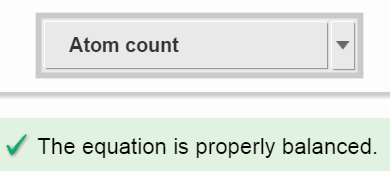 CaOHBrCaOHBrActivity C: Molar massGet the Gizmo ready: Erase the chemical formulas in each text box.In the middle menu, select Molar mass.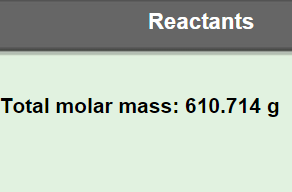 